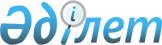 О внесении изменения в решение маслихата Есильского района Северо-Казахстанской области от 27 марта 2014 года № 29/176 "Об утверждении Правил проведения раздельных сходов местного сообщества и количественного состава представителей жителей сел и улиц для участия в сходе местного сообщества Волошинского сельского округа Есильского района Северо-Казахстанской области"
					
			Утративший силу
			
			
		
					Решение маслихата Есильского района Северо-Казахстанской области от 10 мая 2023 года № 4/57. Утратило силу решением маслихата Есильского района Северо-Казахстанской области от 19 сентября 2023 года № 8-94
      Сноска. Утратило силу решением маслихата Есильского района Северо Казахстанской области от 19.09.2023 № 8-94 (вводится в действие по истечению десяти календарных дней после дня его первого официального опубликования).
      Маслихат Есильского района Северо-Казахстанской области РЕШИЛ:
      1. Внести в решение маслихата Есильского района Северо-Казахстанской области "Об утверждении Правил проведения раздельных сходов местного сообщества и количественного состава представителей жителей сел и улиц для участия в сходе местного сообщества Волошинского сельского округа Есильского района Северо-Казахстанской области" от 27 марта 2014 года № 29/176 (зарегистрировано в Реестре государственной регистрации нормативных правовых актов № 2726) следующее изменение:
      приложение к указанному решению изложить в новой редакции согласно приложению к настоящему решению.
      2. Настоящее решение вводится в действие по истечении десяти календарных дней после дня его первого официального опубликования. Количественный состав представителей жителей сел, улиц для участия в сходе местного сообщества Волошинского сельского округа Есильского района Северо-Казахстанской области
					© 2012. РГП на ПХВ «Институт законодательства и правовой информации Республики Казахстан» Министерства юстиции Республики Казахстан
				
      Председатель маслихата Есильского района Северо-Казахстанской области 

Е. Туткушев
Приложениек решению маслихатаЕсильского районаСеверо-Казахстанской областиот 10 мая 2023 года № 4/57Приложениек решению маслихатаЕсильского районаСеверо-Казахстанской областиот 27 марта 2014 года № 29/176
№
п/п
Наименование населенного пункта, улицы
Количество представителей (человек)
1.
Для жителей села Волошинка, в разрезе улиц:
Достық
Интернациональная
Мектеп
Целинная
Федько
Новая
Пушкина
Молодежная
Московская
3
3
1
3
1
1
1
1
1
2.
Для жителей села Ивано-Петровка, в разрезе улиц:
Украинская
Я. Корабельникова
Школьная
2
2
1
3.
Для жителей села Лузинка
3